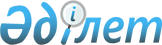 Көксу ауданының елді мекендерінде салық салу объектісінің орналасуын ескеретін аймаққа бөлу коэффициенттерін бекіту туралыЖетісу облысы Көксу ауданы әкімдігінің 2023 жылғы 12 қазандағы № 387 қаулысы. Жетісу облысы Әділет департаментінде 2023 жылы 13 қазанда № 73-19 болып тіркелді
      Ескерту. 01.01.2024 бастап қолданысқа енгізіледі - осы қаулының 4-тармағымен.
      Қазақстан Республикасының "Салық және бюджетке төленетін басқа да міндетті төлемдер туралы (Салық кодексі)" Кодексінің 529-бабының 6-тармағына және "Қазақстан Республикасындағы жергілікті мемлекеттік басқару және өзін-өзі басқару туралы" Заңының 31-бабына сәйкес, Көксу ауданының әкімдігі ҚАУЛЫ ЕТЕДІ:
      1. Осы қаулының қосымшасына сәйкес Көксу ауданының елді мекендерінде салық салу объектісінің орналасуын ескеретін аймаққа бөлу коэффициенттері бекітілсін.
      2. Көксу ауданы әкімдігінің 2022 жылғы 3 наурыздағы № 86 "Көксу ауданының елді мекендегі салық салу объектісінің орналасқан жерін ескеретін аймаққа бөлу коэффициентін бекіту туралы" қаулысының (Нормативтік құқықтық актілердің мемлекеттік тіркеу тізілімінде № 165847 тіркелген) қаулының күші жойылды деп танылсын.
      3. Осы қаулының орындалуын бақылау Көксу ауданы әкімінің жетекшілік ететін орынбасарына жүктелсін.
      4. Осы қаулы 2024 жылдың 1 қаңтарынан бастап қолданысқа енгізіледі. Көксу ауданының елді мекендерінде салық салу объектісінің орналасуын ескеретін аймаққа бөлу коэффициенттері
					© 2012. Қазақстан Республикасы Әділет министрлігінің «Қазақстан Республикасының Заңнама және құқықтық ақпарат институты» ШЖҚ РМК
				
      Көксу ауданының әкімі

М. Кольбаев
Көксу ауданы әкімінің 2023 жылғы 12 қазандағы № 387 қаулысына қосымша
№ 
Салық салу объектісінің орналасуы
Аймаққа бөлу коэффициенті
Айнабұлақ ауылдық округі
Айнабұлақ ауылдық округі
Айнабұлақ ауылдық округі
1
Айнабұлақ станциясы
1,45
2
ПЧ-45 Қосшар ауылы
1,1
3
Тауарасы разъезді
0,9
4
Көпір разъезді
0,9
Алғабас ауылдық округі
Алғабас ауылдық округі
Алғабас ауылдық округі
5
Алғабас ауылы
1,45
6
Қызылтоған ауылы
1,45
Енбекші ауылдық округі
Енбекші ауылдық округі
Енбекші ауылдық округі
7
Зылиха Тамшыбай ауылы
1,55
8
Бесқайнар ауылы
1,55
9
Қаратал ауылы
1,45
10
Кенарал ауылы
1,45
Қаблиса ауылдық округі
Қаблиса ауылдық округі
Қаблиса ауылдық округі
11
Ақтекше ауылы
1,45
12
Көкбастау ауылы
1,1
Балпық ауылдық округі
Балпық ауылдық округі
Балпық ауылдық округі
13
Ақшатоған ауылы
1,45
14
Теректі ауылы
1,65
15
Балпық би 1 аймағы (батысы республикалық маңызы бар Алматы-Өскемен автожолымен, шығысы Лабасы ауылдық округінің жерімен шектеледі)
2,2
16
Балпық би 2 аймағы (шығыстан Жангелдин көшесінің батысынан республикалық маңызы бар Алматы-Өскемен автомобиль жолымен шектелген)
2,01
17
Балпық би 3 аймағы (елді мекеннің шекарасына дейін бірінші және екінші аймақтарға кірмеген елді мекен бөлігі)
1,85
Лабасы ауылдық округі
Лабасы ауылдық округі
Лабасы ауылдық округі
18
Еңбекшіқазақ ауылы
1,55
19
Жамбыл ауылы
1,55
20
Мәмбет ауылы
1,75
21
Талапты ауылы
1,45
Жарлыөзек ауылдық округі
Жарлыөзек ауылдық округі
Жарлыөзек ауылдық округі
22
Жарлыөзек ауылы
1,45
23
Бозтоған ауылы
1,2
24
Мұқаншы ауылы
1,2
Мұсабек ауылдық округі
Мұсабек ауылдық округі
Мұсабек ауылдық округі
25
Мұсабек ауылы
1,55
26
Мәулімбай ауылы
1,35
27
Мойынқұм станциясы
0,9
28
Бақша станциясы
0,9
29
Быжы станциясы
0,9
Мұқыры ауылдық округі
Мұқыры ауылдық округі
Мұқыры ауылдық округі
30
Мұқыры ауылы
1,75
31
Қазақстанның 10 - жылдық ауылы
1,35
Мұқаншы ауылдық округі
Мұқаншы ауылдық округі
Мұқаншы ауылдық округі
32
Көксу станциясы
1,55
33
Нәдірізбек ауылы
1,1
34
Қазақстанның 50 - жылдық ауылы
1,3
35
Мұқаншы ауылы
1,3
36
Жетіжал ауылы
1,45